Gminne Przedszkole nr 2 im. Polskiej Niezapominajki, ul. Wojska Polskiego 6, 55-100 Trzebnica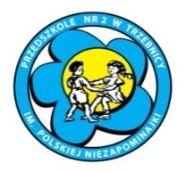 Regulamin konkursu plastycznego„Najpiękniejsza ozdoba wielkanocna”1. Organizator konkursu:Gminne Przedszkole nr 2 im. Polskiej Niezapominajki w Trzebnicy, ul. Wojska Polskiego 6, 55 – 100 w Trzebnicy. 2. Cele konkursu:- pobudzenie aktywności twórczej i artystycznej dzieci,- podtrzymywanie tradycji wykonywania wytworów plastyki obrzędowej w okresie Wielkanocnym,- rozbudzanie zainteresowań plastyką obrzędową wśród dzieci,- popularyzowanie i pogłębianie wiedzy na temat tradycji związanych ze Świętami Wielkanocnymi,- rozwijanie zdolności i umiejętności manualno – motorycznych,- popularyzowanie i pogłębianie wiedzy na temat tradycji związanych ze Świętami Wielkanocnymi, -inspirowanie do twórczych poszukiwań nowych form plastycznych, -wymiana artystycznych doświadczeń dzięki konkursowej konfrontacji.3. Uczestnicy:Konkurs adresowany jest do dzieci z Gminnego Przedszkola nr 2 w Trzebnicy,w wieku 3 – 6 lat oraz ich rodziców.4. Warunki udziału:- Uczestnicy (dzieci i ich rodzice) wykonują przestrzenną ozdobę wielkanocną, dowolnie wybraną techniką plastyczną,- każda praca musi zawierać dane autora oraz opiekuna wg wypełnionej karty zgłoszeniowej przymocowanej do pracy (załączniki nr 1 i 2 dostępne u wychowawczyń grup),- ozdoba wielkanocna zgłoszona do Konkursu nie podlega zwrotowi a jej zgłoszenie jest równoznaczne z przekazaniem wszelkich praw autorskich na rzecz OrganizatoraKonkursu. Organizatorazastrzega sobie prawo do dysponowania pracami,- prace wraz z wypełnioną kartą zgłoszeniową należy składać osobiście u wychowawcy grupy od dnia 28. 03. 2022 r. do dnia 08. 04. 2022 r.5. Zasady przyznawania nagród:Organizator powołuje Komisję Konkursową, która oceni prace konkursowe. Ocenie prac będzie podlegać:a) zgodność z wytycznymi regulaminu oraz zgodność z tematem konkursu, b) estetyka wykonania pracy, c) ogólny wyraz artystyczny, d) oryginalność pomysłów oraz użytych materiałów,e) stopień trudności wybranej techniki plastycznej.6. Nagrody:- Laureaci Konkursu otrzymają pamiątkowe dyplomy,- wyróżnione prace zostaną dodatkowo nagrodzone upominkami,- prace będą oceniane w trzech kategoriach wiekowych.7. Ogłoszenie wyników, wręczenie nagród laureatom:- wyniki Konkursu zostaną ogłoszone 11. 04. 2022 r.- prace zostaną wyeksponowane na terenie Przedszkola, w holu bud. „C”8. Postanowienia końcowe:- Uczestnik (opiekun) przystępując do Konkursu, wyraża zgodę na dokumentowanie jego twórczości w formie rejestracji fotograficznej oraz jej prezentacji na stronie internetowej Przedszkola oraz na przedszkolnej stronie Facebook,- Uczestnik (opiekun) wyraża zgodę na przetwarzanie danych osobowych w zakresie niezbędnym do przeprowadzenia Konkursu oraz wykorzystania wizerunku do celów promocyjnych Organizatora,- dokonując zgłoszenia do Konkursu Uczestnik (opiekun) potwierdza, że wyraża zgodę i akceptację postanowień niniejszego Regulaminu,- Regulamin Konkursu jest dostępny na tablicach informacyjnych w Przedszkolu, w holach budynków „A”, „B”, „C” oraz na stronie internetowej Przedszkola,- Sprawy nieujęte w Regulaminie rozstrzyga Organizator.Załącznik nr 1 – Formularz zgłoszeniowy(wypełniony należy włożyć do koperty i dołączyć do zgłaszanej pracy)Karta zgłoszenia do konkursu plastycznegopt. „NAJPIĘKNIEJSZA OZDOBA WIELKANOCNA”1. Imię i nazwisko uczestnika:………………………………………………………………………………………………………….... 2. Imię i nazwisko opiekuna: ……………………………………………………………………………………………………………3.Kategoria wiekowa / wiek dziecka:……………………………………………………………………………………………………………4. Nazwa grupy przedszkolnej: ………………………………………………………………………………………………………………………………………..                                                            ………………………………………..(data i miejscowość) (czytelny podpisuczestnika/opiekuna) OŚWIADCZENIEOświadczam, że zapoznałam/em się z regulaminem konkursu plastycznego, pt. „NAJPIĘKNIEJSZA OZDOBA WIELKANOCNA”. Wyrażam zgodę na przetwarzanie danych osobowych dla potrzeb konkursu. W związku z zapisami art. 13 oraz art. 14 ROZPORZADZENIA PARLAMENTU EUROPEJSKIEGO I RADY (UE) 2016/679 z dnia 27 kwietnia 2016 r. w sprawie ochrony osób fizycznych w związku z przetwarzaniem danych osobowych i w sprawie swobodnego przepływu takich danych oraz uchylenia dyrektywy 95/46/WE (ogólne rozporządzenie o ochronie danych - RODO) (Dz.U. UE. z 2016 r., L 119, poz. 1) informuję, że Administratorem Państwa danych osobowych jest: Gminne Przedszkole nr 2 im. Polskiej Niezapominajki, ul. Wojska Polskiego 6, 55-100 Trzebnica, tel. 71 312 09 22........................................ ....................................... Miejsce, data,podpis rodzica/opiekuna prawnegoZGODA RODZICÓWWyrażam zgodę na uczestnictwo mojego dziecka.......................................................... w konkursie plastycznym na „NAJPIĘKNIEJSZĄ OZDOBĘ WIELKANOCNĄ”, organizowanym przez Gminne Przedszkole nr 2 w Trzebnicy oraz na wykorzystywanie wizerunku mojego dziecka w celu promocji/propagowania działalności dydaktyczno – kulturalnej Przedszkola. Miejsce, data,podpis rodzica/opiekuna prawnego………………………………………………………ZAŁĄCZNIK NR 2(wypełniony należy włożyć do koperty i dołączyć do zgłaszanej pracy)Trzebnica, dnia ……………….INFORMACJANa podstawie art. 13 Rozporządzenia Parlamentu Europejskiego i Rady (UE) 2016/679 z dnia 27 kwietnia 2016 r. w sprawie ochrony osób fizycznych w związku z przetwarzaniem danych osobowych i w sprawie swobodnego przepływu takich danych oraz uchylenia dyrektywy 95/46/WE (ogólne rozporządzenie o ochronie danych) (Dz.Urz.UE.L 2016 Nr 119, str. 1) informuję, żeadministratorem Pana/Pani danych osobowych i danych Pana/Pani dziecka/dzieci w Przedszkolnym Konkursie Plastycznym p.t: „Najpiękniejsza ozdoba wielkanocna”, jest Gminne Przedszkole Nr. 2, dane będą przetwarzane przy ul. Wojska Polskiego 6, 55-100 Trzebnica,z Inspektorem Ochrony Danych możecie się Państwo skontaktować pod adresem mailowym:iod@um.trzebnica.pl,,dane Pani/Pana i Pani/Pana dzieci będą przetwarzane w celu zakwalifikowania uczestnika do Konkursu,nie podanie danych osobowych uniemożliwi udział dziecka w Konkursie.Państwa dane i dane Państwa dziecka/dzieci będą przekazane Gminnemu Przedszkolu nr2, im. Polskiej Niezapominajki w Trzebnicy, w przypadku zakwalifikowania dziecka do finału Konkursu, oraz innym odbiorcom danych na podstawie przepisów prawa,Państwa dane i dane Państwa dziecka/dzieci będą przechowywane do czasu ogłoszenia wyników w Gminnym Przedszkolu nr.2, im. Polskiej Niezapominajki w Trzebnicy,Państwa dane i dane Państwa dziecka/dzieci nie podlegają zautomatyzowanemu podejmowaniu decyzji, w tym profilowaniu,przysługuje Panu/Pani prawo:wycofania zgody w dowolnym momencie bez wpływu na zgodność z prawem przetwarzania, którego dokonano na podstawie zgody przed jej cofnięciem;żądania od administratora dostępu do Pani/Pana danych osobowych i danych osobowych Państwa dziecka/dzieci, ich sprostowania, usunięcia lub ograniczenia przetwarzania;wniesienia sprzeciwu wobec przetwarzania, a także przenoszenia danych;wniesienia skargi do Prezesa Urzędu Ochrony Danych Osobowych.………………………………….								podpis Administratora Danych Osobowych	Oświadczam, że zapoznałam/em się z powyższymi informacjami.……………………………..miejsce i podpis 		rodzica/opiekuna prawnego